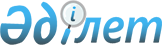 Об установлении размера платы за пользование жилищем в арендном доме государственного жилищного фонда города Лисаковска на 2011 год
					
			Утративший силу
			
			
		
					Постановление акимата города Лисаковска Костанайской области от 28 декабря 2010 года № 627. Зарегистрировано Управлением юстиции города Лисаковска Костанайской области 13 января 2011 года № 9-4-177. Утратило силу в связи прекращением срока действия - письмо аппарата акима города Лисаковска Костанайской области от 6 января 2012 года № 13-1-14

      Сноска. Утратило силу в связи прекращением срока действия - письмо аппарата акима города Лисаковска Костанайской области от 06.01.2010 № 13-1-14.      В соответствии с пунктом 2 статьи 31 Закона Республики Казахстан от 23 января 2001 года "О местном государственном управлении и самоуправлении в Республике Казахстан", пунктом 1 статьи 97 Закона Республики Казахстан от 16 апреля 1997 года "О жилищных отношениях" акимат города Лисаковска ПОСТАНОВЛЯЕТ:



      1. Установить размер ежемесячной платы за пользование жилищем в арендном доме государственного жилищного фонда города Лисаковска на 2011 год 97,5 (девяносто семь тенге пятьдесят тиын) за один квадратный метр общей площади жилища.



      2. Контроль за исполнением настоящего постановления возложить на заместителя акима города Лисаковска Клименко А.И.



      3. Настоящее постановление вводится в действие по истечении десяти календарных дней после дня его первого официального опубликования.      Аким города                                В. Радченко
					© 2012. РГП на ПХВ «Институт законодательства и правовой информации Республики Казахстан» Министерства юстиции Республики Казахстан
				